                                                                                     Escola Municipal de Educação Básica Augustinho Marcon                                                                             Catanduvas(SC), junho de 2020.                                                                             Diretora: Tatiana M. B. Menegat.                                                                                                                                                                                                    Assessora Técnica-Pedagógica: Maristela Apª. B. Baraúna.                                                                             Assessora Técnica-Administrativa: Margarete P. Dutra.                                                                                                                                                                Professor: Paulo André Klein.                                                                       Disciplina: Música                                                                      5º ano	                  AULA 03 – SEQUÊNCIA DIDÁTICA – MÚSICA – 15 A 19 DE JUNHOCOPIE OS CONTEÚDOS NO CADERNO, OU SE REALIZAR A IMPRESSÃO PODE COLAR. LEIA COM ATENÇÃO!  PARA REALIZAR AS PRÓXIMAS ATIVIDADES, QUALQUER DÚVIDA ESTOU À DISPOSIÇÃO.DATA:VALORESEm música existem sons longos e sons breves. Há também momentos quando se interrompe a emissão do som: os silêncios. A duração do som depende da duração da vibração do corpo elástico. A duração é a maior ou a menor continuidade de um som. A relação entre durações de sons define o ritmo.O RITMO é a organização do tempo. O ritmo não é, portanto, um som, mas somente um tempo organizado. "O ritmo é a ordem do movimento" (Platão). A palavra ritmo (em grego rhythmos) designa "aquilo que flui, aquilo que se move".VALOR é o sinal que indica a duração relativa do som e do silêncio. Os VALORES POSITIVOS ou FIGURAS indicam a duração dos sons e os VALORES NEGATIVOS ou PAUSAS indicam a duração dos silêncios.FIGURAS e PAUSAS são um conjunto de sinais convencionais representativos das durações. São sete os valores que representam as figuras e as pausas no atual sistema musical. Para cada figura existe uma pausa correspondente.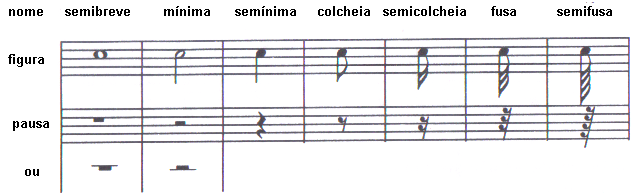 